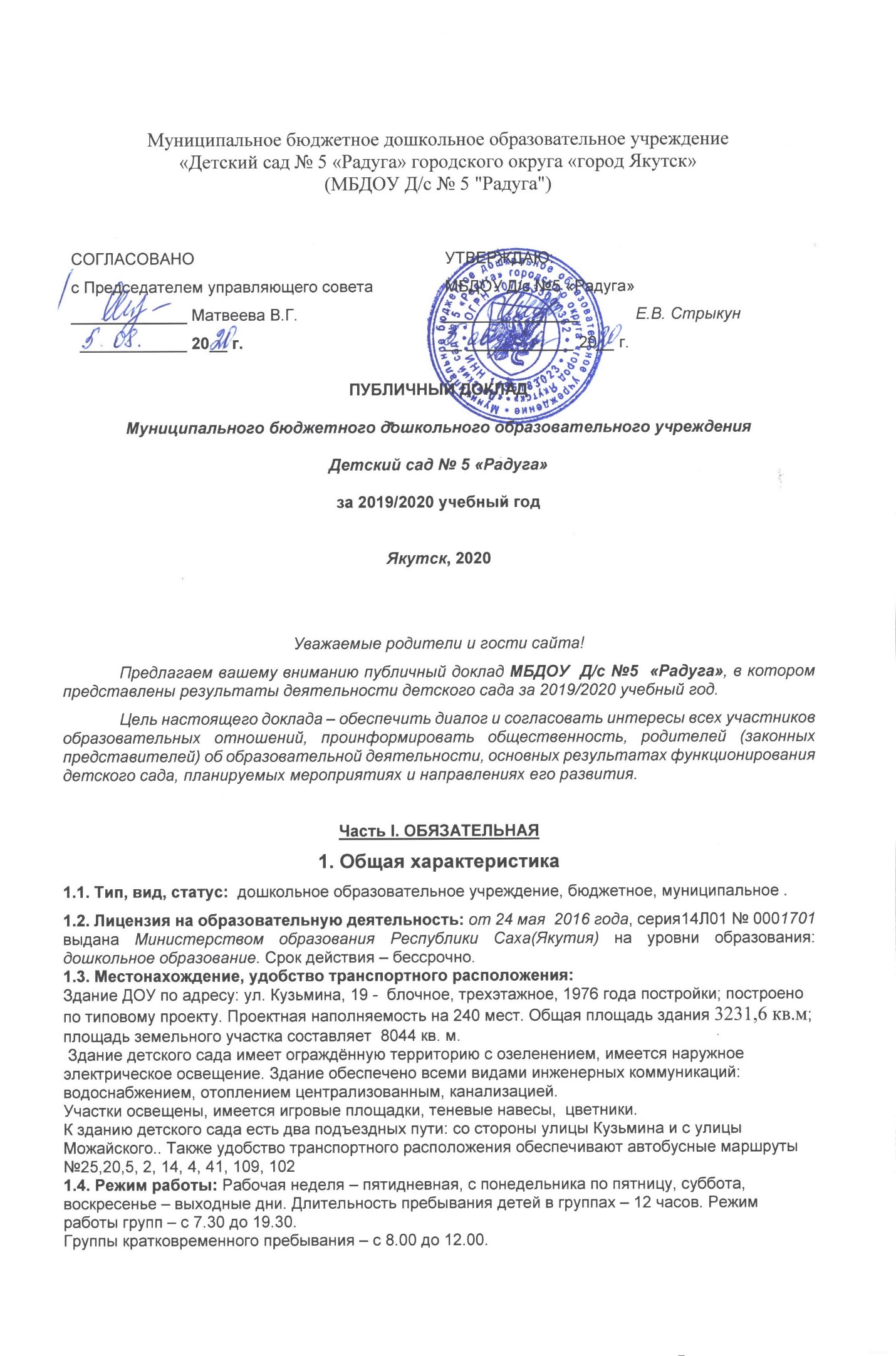 Муниципальное бюджетное дошкольное образовательное учреждение                                            «Детский сад № 5 «Радуга» городского округа «город Якутск» (МБДОУ Д/с № 5 "Радуга")ПУБЛИЧНЫЙ ДОКЛАДМуниципального бюджетного дошкольного образовательного учрежденияДетский сад № 5 «Радуга»за 2019/2020 учебный годЯкутск, 2020Уважаемые родители и гости сайта!Предлагаем вашему вниманию публичный доклад МБДОУ  Д/с №5  «Радуга», в котором представлены результаты деятельности детского сада за 2019/2020 учебный год.Цель настоящего доклада – обеспечить диалог и согласовать интересы всех участников образовательных отношений, проинформировать общественность, родителей (законных представителей) об образовательной деятельности, основных результатах функционирования детского сада, планируемых мероприятиях и направлениях его развития.Часть I. ОБЯЗАТЕЛЬНАЯ1. Общая характеристика1.1. Тип, вид, статус:  дошкольное образовательное учреждение, бюджетное, муниципальное .1.2. Лицензия на образовательную деятельность: от 24 мая  2016 года, серия14Л01 № 0001701 выдана Министерством образования Республики Саха(Якутия) на уровни образования: дошкольное образование. Срок действия – бессрочно.1.3. Местонахождение, удобство транспортного расположения:Здание ДОУ по адресу: ул. Кузьмина, 19 -  блочное, трехэтажное, 1976 года постройки; построено по типовому проекту. Проектная наполняемость на 240 мест. Общая площадь здания 3231,6 кв.м; площадь земельного участка составляет  8044 кв. м. Здание детского сада имеет ограждённую территорию с озеленением, имеется наружное электрическое освещение. Здание обеспечено всеми видами инженерных коммуникаций: водоснабжением, отоплением централизованным, канализацией.                                                     Участки освещены, имеется игровые площадки, теневые навесы,  цветники. К зданию детского сада есть два подъездных пути: со стороны улицы Кузьмина и с улицы Можайского.. Также удобство транспортного расположения обеспечивают автобусные маршруты №25,20,5, 2, 14, 4, 41, 109, 1021.4. Режим работы: Рабочая неделя – пятидневная, с понедельника по пятницу, суббота, воскресенье – выходные дни. Длительность пребывания детей в группах – 12 часов. Режим работы групп – с 7.30 до 19.30.Группы кратковременного пребывания – с 8.00 до 12.00.1.5. Структура и количество групп: За отчетный период детский сад посещали 508 воспитанников в возрасте от 2 до 7 лет. В Детском саду сформировано 15 групп общеразвивающей направленности. Из них: Группа компинсирующей направленности для детей с нарушениями речи (логопедическая группа) 1, 20 воспитанников.1.6. Наполняемость групп: количество детей в группах определено в зависимости от площади групповых и физико-психических особенностей детей. За отчетный год отмечено повышение числа воспитанников в группах.1.7. Наличие групп кратковременного пребывания, инновационных форм дошкольного образования, консультационных пунктов для родителей: в ДОУ функционируют 4 часовая группа кратковременного пребывания, консультационный пункт для родителей и воспитанников ДОУ и микрорайона не посещающих дошкольные учреждения.1.8. Структура управления, включая контактную информацию ответственных лиц: Управление Детским садом осуществляется в соответствии с действующим законодательством и уставом Детского сада.Управление Детским садом строится на принципах единоначалия и коллегиальности. Коллегиальными органами управления являются: управляющий совет, педагогический совет, общее собрание работников. Единоличным исполнительным органом является руководитель – заведующий.Органы управления, действующие в Детском садуСтруктура и система управления соответствуют специфике деятельности Детского сада1.9. План развития и приоритетные задачи: Открыть платную группу выходного дня;Ремонт системы водоотведения;Утепление крыши.1.10. Сайт учреждения:  http://detsad5.yaguo.ru1.11. Контактная информация: Заведующая Стрыкун Елена Владимировна 23 07 41  8914 280 71 89Заместитель заведующей по ОВР Гурьева Анна Семеновна 23 07 41  Ст. воспитатель Степанова Ольга Ивановна 23 07 41  Эл. почта: detsad 5 @yaguo.2. Особенности образовательного процесса2.1. Содержание обучения и воспитания детей: Образовательная деятельность планируется согласно циклограмме НОД, утверждённой на педсовете.  Непосредственно образовательная деятельность организуются с 1 сентября  по 31 мая.                                                                                                                                                     Работа в группе организуется  по перспективному планированию, разработанному педагогом ДОУ, принятому на педагогическом совете, утверждённому приказом заведующего. Содержание перспективного планирования соответствует учебному плану.                                              Количество и продолжительность  образовательной деятельности, включая реализацию дополнительных образовательных программ, устанавливаются в соответствии с санитарно-гигиеническими  нормами и требованиями, регламентируются учебным планом.                            При составлении циклограммы непосредственно образовательной деятельности  соблюдены перерывы продолжительностью не менее 10 минут, предусмотрено время для физкультурных минуток, двигательных пауз. В комплексы педагог включает корригирующие упражнения на осанку, зрение, плоскостопие, дыхательные упражнения.                                                                                    В учреждении функционирует система методической работы: разрабатывается и утверждается на педагогическом совете ежегодный план воспитательно-образовательной работы. План разрабатывается с учетом анализа предыдущей деятельности,  включает все необходимые разделы, что позволяет ДОУ постоянно осваивать новый уровень развития, используются различные формы методической работы с кадрами.                                                                  Контроль за ходом и результатами воспитательно-образовательной работы с детьми во всех возрастных подгруппах ДОУ осуществляется целенаправленно, носит системный характер.                           Уровень развития детей анализируется по итогам педагогической диагностики. Формы проведения диагностики:                                                                                                                                                  − диагностические занятия (по каждому разделу программы);− диагностические срезы;− наблюдения, итоговые занятия.Разработаны диагностические карты освоения основной образовательной программы дошкольного образования Детского сада (ООП Детского сада) в каждой возрастной группе. Карты включают анализ уровня развития целевых ориентиров детского развития и качества освоения образовательных областей. Так, результаты качества освоения ООП Детского сада на конец 2018 года выглядят следующим образом:В мае 20120 года педагоги Детского сада в дистанционной форме проводили обследование воспитанников подготовительной группы на предмет оценки сформированности предпосылок к учебной деятельности в количестве 116 человек. Задания позволили оценить уровень сформированности предпосылок к учебной деятельности: возможность работать в соответствии с фронтальной инструкцией (удержание алгоритма деятельности), умение самостоятельно действовать по образцу и осуществлять контроль, обладать определенным уровнем работоспособности, а также вовремя остановиться в выполнении того или иного задания и переключиться на выполнение следующего, возможностей распределения и переключения внимания, работоспособности, темпа, целенаправленности деятельности и самоконтроля.Результаты педагогического анализа показывают преобладание детей с высоким и средним уровнями развития при прогрессирующей динамике на конец учебного года, что говорит о результативности образовательной деятельности в Детском саду.Воспитательная работаЧтобы выбрать стратегию воспитательной работы, в 2019 году проводился анализ состава семей воспитанников.Воспитательная работа строится с учетом индивидуальных особенностей детей, с использованием разнообразных форм и методов, в тесной взаимосвязи воспитателей, специалистов и родителей. Детям из неполных семей уделяется большее внимание в первые месяцы после зачисления в Детский сад. 2.2. Охрана и укрепление здоровья детей: для всех возрастных групп с учетом здоровья детей разработаны планы мероприятий, направленные на укрепление здоровья детей. Основными формами оздоровительной работы являются:– двигательный режим: утренняя гимнастика, физкультминутки, динамические паузы, прогулки, занятия физической культуры, дни и недели здоровья, спортивные праздники, спортивные секции, кружки, спортивные развлечения;– оздоровительные мероприятия: воздушные ванны, обширное умывание и полоскание полости рта круглый год; игры с водой, босохождение в летний период; соблюдение питьевого режима, прогулки на свежем воздухе, утренняя гимнастика и гимнастика после сна; дни здоровья, целевые прогулки и походы; спортивные праздники, досуги и развлечения; луковая и чесночная терапия, лимонотерапия, витаминизация третьего блюда и в драже. В летний период ежегодно реализуется план ежедневных оздоровительных мероприятий. В каждой группе детского сада создан уголок здоровья, где каждый родитель (законный представитель) может получить необходимую информацию о методиках сохранения здоровья детей.Инклюзивных программ в детском саду нет.2.3. Организация специализированной (коррекционной) помощи детям, в том числе детям с ОВЗ:В детском саду разработан паспорт доступности инвалидов 2016г. Для коррекции развития детей в штат детского сада входят педагог-психолог, учитель-логопед, тьютор.  Деятельность специалистов строится в соответствии с рабочими программами2.4. Дополнительные образовательные и иные услуги: в 2019-2020 учебном году Учреждение предоставляло  бесплатные дополнительные услуги в рамках основной образовательной деятельности - кружки: Хореография, Родной язык. Робототехника. Кружковой работой охвачено 96% воспитанников, а так же платные образовательные услуги: Центр по подготовке к школе «Букваренок», спортивная секция «Шашки», «Шахматы».2.5. Программы предшкольного образования: в детском саду нет отдельной программы предшкольного образования. Ежегодно составляется план преемственности детского сада и школы, который утверждается заведующим детским садом и согласовывается с директором СОШ № 30, СОШ № 24, СОШ № 38.В отчетном учебном году план преемственности выполнен на 25  процентов в связи с карантинными мероприятиями по COVID 19, проводимыми в образовательных организациях.2.6. Преемственность дошкольных образовательных программ и программ начального общего образования, взаимодействие с учреждениями общего образования: детский сад работает в тесном контакте с педагогическим коллективом СОШ № 30, СОШ № 24, СОШ № 38. Ежегодно между учреждениями составляется договор о сетевом взаимодействии, планы образовательных и воспитательных мероприятий.Для преемственности дошкольного и начального основного общего образования между учреждениями ведется углубленная работа по адаптации детей к школьным условиям. Педагоги детского сада помогают своим воспитанникам в установлении контакта с будущим учителем, этому способствовали экскурсии в школу, совместные интегрированные уроки с первоклассниками.2.7. Совместная работа с организациями дополнительного образования, культуры и спорта: в течение отчетного периода детский сад на основе заключенных договоров о сетевом взаимодействии на 15 %  совместную деятельность:– с библиотекой «Созвездие»;– спорткомплекс «Стерх» в в связи с карантинными мероприятиями по COVID 19.В предстоящем учебном году планируется продолжать и расширить совместную работу.2.8. Основные формы работы с родителями (законными представителями): наиболее эффективными формами работы с родителями в отчетном периоде стали:– взаимодействие через мобильные мессенджеры.– родительские собрания;- консультационный пункт;- дни открытых дверей;– индивидуальные консультации заведующего, администрации и воспитателей детского сада;– организация и проведения праздников, театральных постановок с участием родителей;–организация выставок детских работ, выполненных совместно с родителями, к каждому сезонному празднику;– стендовая информация;3. Условия осуществления образовательной деятельности3.1. Оценка учебно-методического и библиотечно-информационного обеспеченияВ Детском саду библиотека является составной частью методической службы. Библиотечный фонд располагается в методическом кабинете, кабинетах специалистов, группах детского сада. Библиотечный фонд представлен методической литературой по всем образовательным областям основной общеобразовательной программы, детской художественной литературой, периодическими изданиями, а также другими информационными ресурсами на различных электронных носителях. В каждой возрастной группе имеется банк необходимых учебно-методических пособий, рекомендованных для планирования воспитательно-образовательной работы в соответствии с обязательной частью ООП.В 2019-2020 году Детский сад пополнил учебно-методический комплект к примерной общеобразовательной программе дошкольного образования «От рождения до школы» в соответствии с ФГОС. Приобрели наглядно-дидактические пособия:− серии «Мир в картинках», «Рассказы по картинкам», «Расскажите детям о…», «Играем в сказку», «Грамматика в картинках», «Искусство детям»;− картины для рассматривания, плакаты;− комплексы для оформления родительских уголков;− рабочие тетради для обучающихся и т.д.Оборудование и оснащение методического кабинета достаточно для реализации образовательных программ. В методическом кабинете созданы условия для возможности организации совместной деятельности педагогов. Программное обеспечение – позволяет работать с текстовыми редакторами, интернет-ресурсами, фото-, видеоматериалами, графическими редакторами.С целью взаимодействия  между участниками образовательного процесса (педагог, родители, дети),  создан сайт ДОУ, на котором размещена информация, определённая законодательством.  С целью осуществления взаимодействия ДОУ с органами, осуществляющими управление в сфере образования, с другими учреждениями и организациями активно используется  электронная почта, сайт учреждения.                                                                                                                  Информационное обеспечение существенно облегчает процесс документооборота,  делает образовательный процесс  более содержательным, интересным, позволяет использовать современные формы организации взаимодействия педагога с детьми, родителями (законными представителями).                                                                                                                                       В Детском саду учебно-методическое и информационное обеспечение достаточное для организации образовательной деятельности и эффективной реализации образовательных программ.3.2. Оценка материально-технической базыВ Детском саду сформирована материально-техническая база для реализации образовательных программ, жизнеобеспечения и развития детей. В Детском саду оборудованы помещения:При создании предметно-развивающей среды воспитатели учитывают возрастные, индивидуальные особенности детей своей группы. Оборудованы групповые комнаты, включающие игровую, познавательную, обеденную зоны.В группах созданы условия  для разных видов детской деятельности: игровой, изобразительной, познавательной, конструктивной.В Детском саду  созданы все необходимые условия для обеспечения безопасности воспитанников и сотрудников. Территории огорожены забором, здания оборудованы автоматической пожарной сигнализацией, кнопкой тревожной сигнализации для экстренных вызовов, разработан паспорт антитеррористической безопасности учреждения.Обеспечение условий безопасности выполняется локальными нормативно-правовыми документами: приказами, инструкциями, положениями.В соответствии с требованиями действующего законодательства по охране труда с сотрудниками систематически проводятся разного вида инструктажи: вводный (при поступлении на работу), первичный (с вновь поступившими), повторный, что позволяет персоналу владеть знаниями по охране труда и технике безопасности, правилами пожарной безопасности, действиям в чрезвычайных ситуациях.С воспитанниками детского сада проводятся беседы по технике безопасности, игры по охране здоровья и безопасности, направленные на воспитание у детей сознательного отношения к своему здоровью и жизни.  В уголке для родителей помещается информация о детских заболеваниях, мерах предупреждения, профилактических мероприятиях по детскому дорожно-транспортному и бытовому травматизму. Ежедневно ответственными лицами осуществляется контроль с целью своевременного устранения причин, несущих угрозу жизни и здоровью воспитанников и сотрудников.В 2019 -2020 году Детский сад провел текущий ремонт 14 групп, коридора 2 этажа, пищеблока, физкультурного зала, музыкального зала Материально-техническое состояние Детского сада и территории соответствует действующим санитарно-эпидемиологическим требованиям к устройству, содержанию и организации режима работы в дошкольных организациях, правилам пожарной безопасности, требованиям охраны труда.3.3. Обеспечение безопасности жизни и деятельности ребенка в здании и на прилегающей к детскому саду территории: безопасность детского сада обеспечена государственной службой вневедомственной охраны по договору от 1.01.2020 № ДС/05-19. Здание детского сада оборудовано:– кнопкой тревожной сигнализации;– прямой связью с пожарной частью;– противопожарным оборудованием;– охранно-пожарной сигнализацией;– системой видеонаблюдения;– системой контроля и управления доступом;– металлическими входными дверьми.На территории детского сада имеются:– ограждение по периметру высотой 1,8 м;– уличное освещение;– система видеонаблюдения – 4 камер наружного видеонаблюдения.В школе действует пропускной и внутри объектовый режимы. В 2017 году разработан паспорт антитеррористической безопасности. В целях отработки практических действий при возникновении чрезвычайных ситуаций два раза в год проводятся тренировки по эвакуации воспитанников и персонала детского сада.3.4. Медицинское обслуживание осуществляется по договору о совместной деятельности с детской поликлиникой № 2 г.Якутска. в детском саду работают Старшая медсестра, фельдшер. Для лечебно-оздоровительной работы в детском саду имеется медицинский блок, состоящий из кабинета врача, процедурного кабинета, изолятора. Профилактические осмотры детей проводятся в соответствии с нормативными документами.3.5. Характеристика территории детского сада: территория ограждена и имеет наружное освещение. На территории имеется функциональная игровая зона. Она расположена с южной стороны и имеет:– игровые площадки для каждой группы: закрывающиеся песочницы, теневые навесы, игровое оборудование, соответствующее возрастным особенностям групп;3.6. Качество и организация питания: В детском саду организовано  5 ти-разовое питание. Для организации питания  были заключены договора с поставщиками на поставку продуктов. Все продукты сопровождаются сертификатами  качества.Пищеблок оснащён всем необходимым для приготовления пищи оборудованием и уборочным инвентарём. Блюда готовятся в соответствии с санитарно-гигиеническими требованиями и нормами.Имеется примерное 20-дневное меню, утвержденное заведующей ДОУ. Меню по дням недели разнообразное, разработано с учётом физиологических потребностей детей в калорийности и пищевых веществах.Проводится витаминизация третьих блюд.  Бракеражная комиссия детского сада систематически осуществляет контроль за правильностью обработки продуктов,  закладкой, выходом блюд, вкусовыми качествами пищи.Информация о питании детей доводится до родителей, меню размещается на стенде в комнате для приёма детей. 4. Результаты деятельности детского садаАнализ заболеваемости в дошкольных группах показал следующие результаты:Пропуск одним ребенком по болезни.2019- 2020 у.г.Пропущено 1 ребенком по болезни (в месяц) 1,6 днейПропущено 1 ребенком по болезни (за год) 11,4 днейЕжегодно медицинским персоналом МБДОУ проводится мониторинг групп здоровья выпускников детского сада. Среди выпускников в отчетном учебном году не зафиксировано ни одного случая снижения группы здоровья за период нахождения в нашем дошкольном учреждении. Кроме того, существенно снизилось количество часто болеющих детей.Анализ групп здоровья в сравнении с предыдущим годом:4.2. Достижения воспитанников, педагогов детского сада, результаты участия воспитанников в городских и окружных мероприятиях: Результативность участия воспитанников в конкурсах различного уровняРезультативность участия коллектива 2018-2019 г.4.3. Мнение родителей и представителей органов общественного управления о деятельности педагогов, функционировании детского сада и качестве предоставляемых им услуг: по итогам онлайн-опроса, размещенного на официальном сайте детского сада в 2019/2020 учебном году, получены следующие результаты о деятельности детского сада:доля получателей услуг, положительно оценивающих доброжелательность и вежливость работников организации, – 96 процентов;− доля получателей услуг, удовлетворенных компетентностью работников организации, – 88 процентов;− доля получателей услуг, удовлетворенных материально-техническим обеспечением организации, – 65 процентов;− доля получателей услуг, удовлетворенных качеством предоставляемых образовательных услуг, – 92 процента;− доля получателей услуг, которые готовы рекомендовать организацию родственникам и знакомым, – 92 процента.4.4. Информация СМИ о деятельности детского сада: Сборник VI международной педагогической конференции: Атласова Е.Д., Имеева С.Н., Жанаева Э.Д. 5. Кадровый потенциал5.1. Качественный и количественный состав персонала, динамика изменений, вакансии: в отчетном периоде штат работников детского сада состоит из 91 человек, из них:– административный персонал – 2 человека;– педагогический –43  человек;– обслуживающий – 46 человека.На конец отчетного периода вакантных должностей в детском саду 3.Возраст педагогического коллектива:Образование:Переподготовка: за отчетный период За 2018-2019 год педагогические работники прошли аттестацию и получили:Стаж работы педагогов до 5 лет – 8 человек; свыше 25 лет – 5 педагога.Высшую квалификационную категорию имеют - 6 педагогов; первую – 5 педагогов.Детский сад укомплектован кадрами полностью. Педагоги постоянно повышают свой профессиональный уровень, эффективно участвуют в работе методических объединений, знакомятся с опытом работы своих коллег и других дошкольных учреждений, а также саморазвиваются. Все это в комплексе дает хороший результат в организации педагогической деятельности и улучшении качества образования и воспитания дошкольников.5.2. Соотношение воспитанников, приходящихся на 1 взрослого:− воспитанник/педагоги – 12/1;− воспитанники/все сотрудники – 6/1.6. Финансовые ресурсы и их использованиеВ отчетном году главными источниками финансирования детского сада являются средства республиканского и местного бюджетов, внебюджетные средства.Бюджетное финансирование направлено на выполнение муниципального задания Управления образования Окружной администрации города Якутска.6.1. Наличие и стоимость дополнительных платных услуг: В ДОУ дополнительные платные услуги отсутствуют:6.2. Льготы для отдельных категорий воспитанников и условия их получения: За присмотр и уход за детьми-инвалидами, детьми-сиротами и детьми, оставшимися без попечения родителей, а также за детьми с туберкулезной интоксикацией, обучающимися в государственных и муниципальных образовательных организациях, реализующих образовательную программу дошкольного образования, родительская плата не взимается. Родители (законные представители) пользуются  льготой по родительской плате за посещение ребенком дошкольной образовательной организации: на 50% на ребенка из многодетной семьи; на 35% освобождаются от оплаты родители - работники дошкольной образовательной организации, для которых работа в ДОО является основной; на 15% освобождаются  от оплаты малоимущие родители.Основанием для предоставления льготы является следующие документы предоставляемые делопроизводителю   дошкольного учреждения для передачи в Централизованную бухгалтерию: по состоянию здоровья: справка МСЭК, копия пенсионного удостоверения, копия свидетельства о рождении, справка ВКК;по социальному положению: справка ГКУ РС/Я Управления социальной защиты населения и труда при МТ и СР РС/Я по г. Якутску на выплату пособия;многодетными родителями (3-х и более  несовершеннолетних  детей): копия свидетельства о рождении всех несовершеннолетних детей;по детям - сиротам: свидетельство о рождении, свидетельство о смерти родителей, распоряжение об установлении опеки над несовершеннолетними детьми с лишением родительских прав;по детям, оставшимся без попечения родителей: свидетельство о рождении, решение суда  о лишении или ограничении родительских прав; справка УФСИН, если родитель (и) осуждены; справка учреждения медико - социальной экспертизы и пенсионное удостоверение, если родители инвалиды 1 и 2 группы; решение суда о признании родителя(ей) недееспособными. При возникновении льгот по нескольким основаниям льгота устанавливается по одному из оснований в максимальном размере.    7. Решения, принятые по итогам общественного обсуждения7.1. Информация, связанная с исполнением решений, которые принимаются детским садом с учетом общественной оценки его деятельности по итогам публикации предыдущего доклада: публичный доклад детского сада за 2018/2019 учебный год был опубликован на своем официальном сайте. По итогам публикации родительская общественность вынесла рекомендации администрации детского сада.Рекомендации родительской общественности были приняты и учтены. 7.2. Информация о решениях, принятых детским садом в течение учебного года по итогам общественного обсуждения, и их реализации: в отчетном году реализованы запланированные в программе развития детского сада направления:–- частично приобретены рециркуляторы.8. Заключение. Перспективы и планы развития8.1. Выводы по проведенному анализу и перспективы развития: результаты мониторинга показывают, что в детском саду созданы необходимые условия для благоприятного психологического, эмоционального развития детей. Результаты анализа социально-нормативных возрастных характеристик и достижений детей показывают, что воспитанники осваивают ООП ДО детского сада в 100-процентном объеме.Детский сад имеет квалифицированные кадры и материально-техническую базу, необходимую для дальнейшего успешного развития. В коллективе отмечается стремление к самообразованию, повышению профессионального уровня, к сотрудничеству с родителями. В основном родители удовлетворены качеством образовательных услуг, предоставляемых детским садом, кадровым составом, материально-техническим оснащением.8.2. План развития и приоритетные задачи на следующий год: В целях эффективности воспитательно - образовательной работы с детьми коллектив определил следующие задачи на 2020 -2021 учебный год:Развивать у детей навыки свободного общения с взрослыми и детьми, овладения конструктивными способами и средствами взаимодействия          с окружающими. Развивать все компоненты устной речи детей: грамматический строй речи, связная речь - диалогическая и монологическая формы, словарь, звуковая культура речи.Развивать духовно-нравственные основы и ценности, через формирование системы экологических знаний, активизацию познавательно-поисковой деятельности детей (метод детских проектов), детское экспериментирование.Совершенствовать систему оздоровительных мероприятий, через взаимодействие педагогов, специалистов ДОУ и родителей по вопросам охраны и укрепления здоровья детей дошкольного возраста.Продолжить инициировать использование ИКТ технологий для повышения качества образования.Продолжить работу по повышению качества дополнительного образования через совершенствование модели развивающего образования ДОУ.Концепция развития учреждения направлена на обеспечение:- выполнение программы развития ДОУ;- продолжение работы по решению основной задачи охраны жизни и здоровья детей;- возможности самореализации, проявления творчества в работе, достойные условия работы и возможности профессионального роста;- участие педагогического коллектива в проектах разного уровня.Анализируя работу коллектива по организации образовательного процесса в ДОУ, можно выделить основные показатели результативности: - психологический климат в ОУ;- комфортность в ОУ для педагогов, детей; - отношение родителей к детскому саду;- психологическая защищенность детей.8.3. Планируемые структурные преобразования в детском саду: не планируются                                                                 Часть II. ВАРИАТИВНАЯ1. Специфика детского сада1.1. Ценности детского сада:1) Инновационность. Педагогический коллектив готов к изменению и совершенствованию педагогической деятельности с учетом потребностей государственной образовательной политики, к использованию новых технологий, расширению перечня образовательных услуг в соответствии с социальным заказом и заказом родителей (законных представителей) воспитанников детского сада. 2) Индивидуализация. Для нас самоценна личность каждого ребенка, педагога, родителя с его неповторимыми особенностями, возможностями, способностями, интересами. Мы создаем такие условия в детском саду, которые соответствуют уникальности каждого и обеспечат развитие индивидуальных способностей ребенка, самореализацию педагогов и родителей (законных представителей).3) Профессионализм и высокое качество образовательных услуг. Непрерывное повышение профессионального уровня педагогов, их саморазвитие, самообразование, самосовершенствование, реализация своих профессиональных возможностей и способностей в педагогической деятельности способствуют высокому качеству предоставляемых в детском саду услуг.4) Сотрудничество. В детском саду создано образовательное пространство «ДОУ-СЕМЬЯ-СОЦИУМ». Мы координируем свои планы и действия, сохраняя целостность образовательной деятельности в интересах наших воспитанников.5) Открытость. Педагогический коллектив детского сада открыто взаимодействует с социальными партнерами, имеет свой официальный сайт, обменивается опытом с коллегами из других городов и районов, представляет свои наработки на форумах разного уровня – муниципальном, региональном, федеральном. 1.2. Конкурентные преимущества детского сада по сравнению с другими дошкольными образовательными организацями города проявляются:– наличием инновационной материально-технической базы;– наличием широкого спектра дополнительных образовательных услуг;– укомплектованностью высококвалифицированными педагогическими кадрами;– открытостью;– стабильно высокими результатами по специальной (коррекционной) работе и воспитательно-образовательной деятельности: воспитанники выпускаются из детского сада с высоким уровнем школьной зрелости, социальной адаптации и способности к интеграции в общество.СОГЛАСОВАНОУТВЕРЖДАЮ:УТВЕРЖДАЮ:с Председателем управляющего советаМБДОУ Д/с №5 «Радуга»МБДОУ Д/с №5 «Радуга»_____________ Матвеева В.Г._______________Е.В. Стрыкун  ____________ 20__ г.__ ____________ 20__ г.__ ____________ 20__ г.Возрастные группыКоличество группКоличество детейГКП (2-7 года)1101 младшая группа1 352 младшая группа3105Средняя группа3108Старшая группа4110Подготовительная группа3121Наименование органаФункцииЗаведующийКонтролирует работу и обеспечивает эффективное взаимодействие структурных подразделений организации, утверждает штатное расписание, отчетные документы организации, осуществляет общее руководство Детским садомУправляющий советРассматривает вопросы:− развития образовательной организации;− финансово-хозяйственной деятельности;− материально-технического обеспеченияПедагогический советОсуществляет текущее руководство образовательной деятельностью Детского сада, в том числе рассматривает вопросы:− развития образовательных услуг;− регламентации образовательных отношений;− разработки образовательных программ;− выбора средств обучения и воспитания;− материально-технического обеспечения образовательного процесса;− аттестации, повышении квалификации педагогических работников;− координации деятельности методических объединенийСовет родителейСоздан с целью реализации права родителей (законных представителей) несовершеннолетних воспитанников на участие  в управлении ДОУ, развитие социального партнёрства между всеми заинтересованными сторонами образовательных отношений.Общее собрание работниковРеализует право работников участвовать в управлении образовательной организацией, в том числе:− участвовать в разработке и принятии коллективного договора, Правил трудового распорядка, изменений и дополнений к ним;− принимать локальные акты, которые регламентируют деятельность образовательной организации и связаны с правами и обязанностями работников;− разрешать конфликтные ситуации между работниками и администрацией образовательной организации;− вносить предложения по корректировке плана мероприятий организации, совершенствованию ее работы и развитию материальной базыУровень развития целевых ориентиров детского развитияВыше нормыВыше нормыНормаНормаНиже нормыНиже нормыИтогоИтогоУровень развития целевых ориентиров детского развитияКол-во%Кол-во%Кол-во%Кол-во% воспитанников в пределе нормыУровень развития целевых ориентиров детского развития13528%32568%174%47795%Качество освоения образовательных областей10121%36877%82%47798%1Помещения для проведения оздоровительно – профилактических работ (медцинский блок)Помещения для проведения оздоровительно – профилактических работ (медцинский блок)Помещения для проведения оздоровительно – профилактических работ (медцинский блок)Помещения для проведения оздоровительно – профилактических работ (медцинский блок)процедурный кабинетмедицинская комната изолятор 1111112Помещения для организации питания воспитанников (пищеблок) Помещения для организации питания воспитанников (пищеблок) Помещения для организации питания воспитанников (пищеблок) Помещения для организации питания воспитанников (пищеблок) кухня кладовая сухих продуктовкладовая овощейраздаточная11113Объекты хозяйственно-бытового и санитарно-гигиенического назначенияОбъекты хозяйственно-бытового и санитарно-гигиенического назначенияОбъекты хозяйственно-бытового и санитарно-гигиенического назначенияОбъекты хозяйственно-бытового и санитарно-гигиенического назначениягладильнаяприемная бельястиральная узел вводахозяйственная кладоваякладовая бельятуалетные санузлы  электощитовая111111214Помещения для  постоянного пребывания воспитанников Помещения для  постоянного пребывания воспитанников Помещения для  постоянного пребывания воспитанников Помещения для  постоянного пребывания воспитанников Групповые помещения 145Объекты для проведения специальных коррекционных занятийОбъекты для проведения специальных коррекционных занятийОбъекты для проведения специальных коррекционных занятийОбъекты для проведения специальных коррекционных занятийкабинет логопеда кабинет психологакабинет релаксации2116Объекты физической культуры и спорта, художественно – эстетического направления и дополнительных занятий Объекты физической культуры и спорта, художественно – эстетического направления и дополнительных занятий Объекты физической культуры и спорта, художественно – эстетического направления и дополнительных занятий Объекты физической культуры и спорта, художественно – эстетического направления и дополнительных занятий Спортивный зал Музыкальный залКабинет родного языкаКабинет робототехники11111ГодСписочный состав воспитанниковКоличество воспитанниковКоличество воспитанниковКоличество воспитанниковКоличество воспитанниковГодСписочный состав воспитанников1-я группа2-я группа3-я группа4-я группа2018/20194852840839102019/202050834430316Тема мероприятияФ.И.О. руководителя, должностьУчастникиРезультативность (примечание)Республиканский конкурс-фестиваль «Зима начинается с Якутии»Сергеева Дарина Кимовна18 детейДипломант III степениМеждународный детско-юношеский конкурс-фестиваль «Бриллиантовые нотки»Сергеева Дарина Кимовна14 детейЛауреат II степениII открытый республиканский танцевальный марафон-фестиваль хореографических коллективов «Ритм»Сергеева Дарина Кимовна5 детейДиплом участникаГородской конкурс чтецов «Мое любимое стихотворение»Афонасьева В.ВГотовцева Д.В.Шактамаева Сарюна1 местоГородской конкурс по риторике «Удивительное рядом»Афонасьева В.ВГотовцева Д.В.Петров ДамирПобедитель в номинации «Лучший презентационный материал»Выставка-конкурс декоративно-прикладного искусства дом культуры «Чэчир» «Стильные украшения для модниц»Голокова Т.В.Васильева М.М.Семенова СайаанаТалбыкова Лида3 местосертификатВыставка-конкурс декоративно-прикладного искусства дом культуры «Чэчир» «День рождения Винни Пуха»Голокова Т.В.Васильева М.М.Г. КираЖ. ЗахарБ. Олексан1 место3 место3 местоII Республиканский конкурс «Чыыбы-Чаабы чабыр5ах»Голокова Т.В.Васильева М.М.Прокопьев РомаКориллова ЭлинаНовикова ТаняГуляева КираЛауреаты I степениОткрытый XI ежегодный фестиваль-конкурс песни и танца «Весенняя капель»Голокова Т.В.Васильева М.М.5 детей Лауреаты I степениII открытый Республиканский   танцевальный марафон-фестиваль хореографических коллективов «Северный танец»Голокова Т.В.Васильева М.М.5 детейДиплом участникаГородской конкурс «Моя Республика» Колесова С.Л. ПДО по родному краю4 детей1 место2 местоVIII  Республиканский фольклорный конкурс “Обугэ быстыбат ситимэ»Колесова С.Л. ПДО по родному краю14 детейЛауреат II степениIV Республиканский фольклорный конкурс «Дьурускэн куолас»Колесова С.Л. ПДО по родному краю14 детейЛауреат III  степениРеспубликанский конкурс-фестиваль «Зима начинается с Якутии» фольклорный Колесова С.Л. ПДО по родному краюансамбль «Ньургуьун»15 детейАнсамбль «Солнышко» 10 детейТеатр мод «Сир симэхтэрэ»Лауреаты I степениЛауреат II  степениЛауреат III  степениЯкутские настольные игрыКолесова С.Л. ПДО по родному краю8 детей2 место3 место Городской фестиваль «Славлю Республику мою» в номинации фольклорКолесова С.Л. ПДО по родному краюАтласова Е.Д.Заболоцкая Н.А.Ансамбль подготовительной группыЛауреаты I степениГран-приРеспубликанский конкурс «Комус ыллык» Надежды МакаровойКолесова С.Л. ПДО по родному краюВасильева М.С., Дьячковская Е.А.Квинтет Лауреаты I степениДетский творческий конкурс «Просторы небес полны тайн и чудес» дом культуры «Чэчир»Баженова Н.А.Данилова Н.С.Тарасова НастяГромов Эльдар1 место3 местоРеспубликанский театральный фестиваль-конкурс «Туос мааскы»Колесова С.Л.Баженова Н.А.Данилова Н.С.Коллектив подготовительной группы 18 детейГран-приГородской конкурс чтецов «Мое любимое стихотворение»Шкляр Есения СергеевнаШактомаева СарюнаБочкарев НикитаДиплом победителя 1 степениДиплом победителя 3 степениГородской конкурс по риторике «Удивительное рядом»Шкляр Есения Сергеевна2 ребёнкаДиплом победителя в номинации «Юный исследователь»Диплом победителя в номинации «Самое оригинальное выступление»Республиканский конкурс-фестиваль «Зима начинается с Якутии» фольклорныйГерасимова Сардана Христофоровна - хореограф12 детейЛауреат 2 степени в номинации хореографияМеждународный детско-юношеский конкурс-фестиваль «Бриллиантовые нотки»Герасимова Сардана Христофоровна - хореограф12 детейЛауреат 2 степени в номинации хореография2 Открытый городской конкурс танцевальных коллективов среди воспитанников Д/с «Танцуй малыш»Герасимова Сардана Христофоровна - хореограф12 детейДипломанты 3 степениГородской конкурс по робототехнике«Самоделкин»Борисов Антон Федорович2 ребёнка2 место2 Республиканский  конкурс «Чыыбы –Чаабы чабыр5ах»Васильева Мария МатвеевнаПрокопьев РомаКориллова ЭлинаНовикова ТаняГуляева КираЛауреаты 1 степениГородской конкурс «Просторы небес полны тайн и чудес»Баженова надежда александровна Данилова Ньургуйаана СтепановнаТарасова НастяАндреева ВиолеттаГромов Эльдар Диплом за 1 местоДиплом  за 2 местоДиплом за 3 местоТема мероприятияФ.И.О., должностьФорма участия, темаРезультативность (примечание)Конкурс логопедических кабинетовШкляр Есения Сергеевна - логопедКонкурс логопедических кабинетовДиплом победителя 1 степениПрофессиональный конкурс « Мое призвание педагог"Колесова Саргылана ЛазаревнаконкурсГрамота «Лучший педагог дополн. образования по краеведению»Республиканский турнир по игре «жипто – сонор»Колесова Саргылана ЛазаревнатурнирДиплом 2 степениСеминар «Роль национальных видов спорта и народных игр в физическом развитии дошкольников»Колесова Саргылана ЛазаревнаОмуралиева Александра СеменовнаИванова Айталина КузьминичнасеминарсертификатГородской семинар – практикум «Цвет как элемент сенсорного воспитания в развитии ребенка с ОВЗ 4-5 лет»Лугинова Ирианна ГаврильевнасеминарсертификатРеспубликанский сетевой  семинар-практикум «Инновационная образовательная технология «ВеДеДо»Тарабуктна Людмила ПетровнаСеминар-практикумсертификатПрофсоюзная спартакиада работников образования1 местоГодКоличество педагоговКоличество педагоговКоличество педагоговКоличество педагоговКоличество педагоговГодДо 2525-2930-4445-4949 и старше2019-2020062926Учебный годОбразование по направлению подготовки
«Образование и педагогические науки»Образование по направлению подготовки
«Образование и педагогические науки»Образование по направлению подготовки
«Образование и педагогические науки»Учебный годвысшееНеоконченное высшееСредне-специальное2019-202032-11Прошедших аттестацию в этом уч. годуКурсы повышения квалификациив этом учебном году (включая июнь)Курсы повышения квалификациив этом учебном году (включая июнь)Курсы повышения квалификациив этом учебном году (включая июнь)Прошедших аттестацию в этом уч. годуфундаментальныепроблемныепереподготовкаСЗД-1 педагогПервая-2 педагогаВысшая- 1 педагога1101